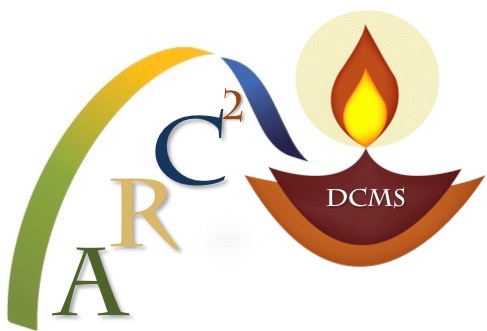 Revised 2/1/17Dodge City Middle School will foster a culture with independent learning where students can achieve their full potential in academics, personal, physical and moral development in the 21st Century.__________________________________________________________________________________________________________Dodge City Middle School Students are required to include evidence that showcases their learning and growth throughout middle school years (6th, 7th and 8th grades) in all four categories academics, relationships, careers, and community.  Students will begin building their e-Portfolios in their Connect classes. Over the three middle school years, they will select work for their e-Portfolios, reflecting on the work, reviewing, and adding to the e-Portfolio. During their 8th grade year, all students will demonstrate their personal success during their e-Portfolio presentation given to a team made up of community members, educators, and parents. In this presentation, students will display and discuss the contents of their e-Portfolios.The e-Portfolio is a collection of material that reflects students’ academic progress, personal development, and future aspirations and dreams. The following skills can be used for the transition into high school, their entrance into the larger world beyond middle school:•	job applications and interviews•	personal reflection and decision-making•	developing organizational skills•	methods for marketing oneself•	communicating effectively•	highlighting individual interests•	personal learning networkTHE e-PORTFOLIO IS DIVIDED INTO FOUR ELEMENTS:1. Academics/Achievement Goal:•	The student will demonstrate an understanding of their own strengths & weaknesses & how they have grown as an independent learner.2. Relationships – Personal & Professional Goal: •	The student will demonstrate an understanding of their own strengths & weaknesses & how it affects their relationships with others.3. Careers - Awareness & Real World Applications Goals:•	The student will identify their personal skills/interests to help them explore career/life opportunities for the future.•	The student will demonstrate what they have learned in their classes & how it applies to the real world.4. Community/School Involvement - Service Learning Goal:•	The student will reflect how they have been a productive & positive citizen within school & our community.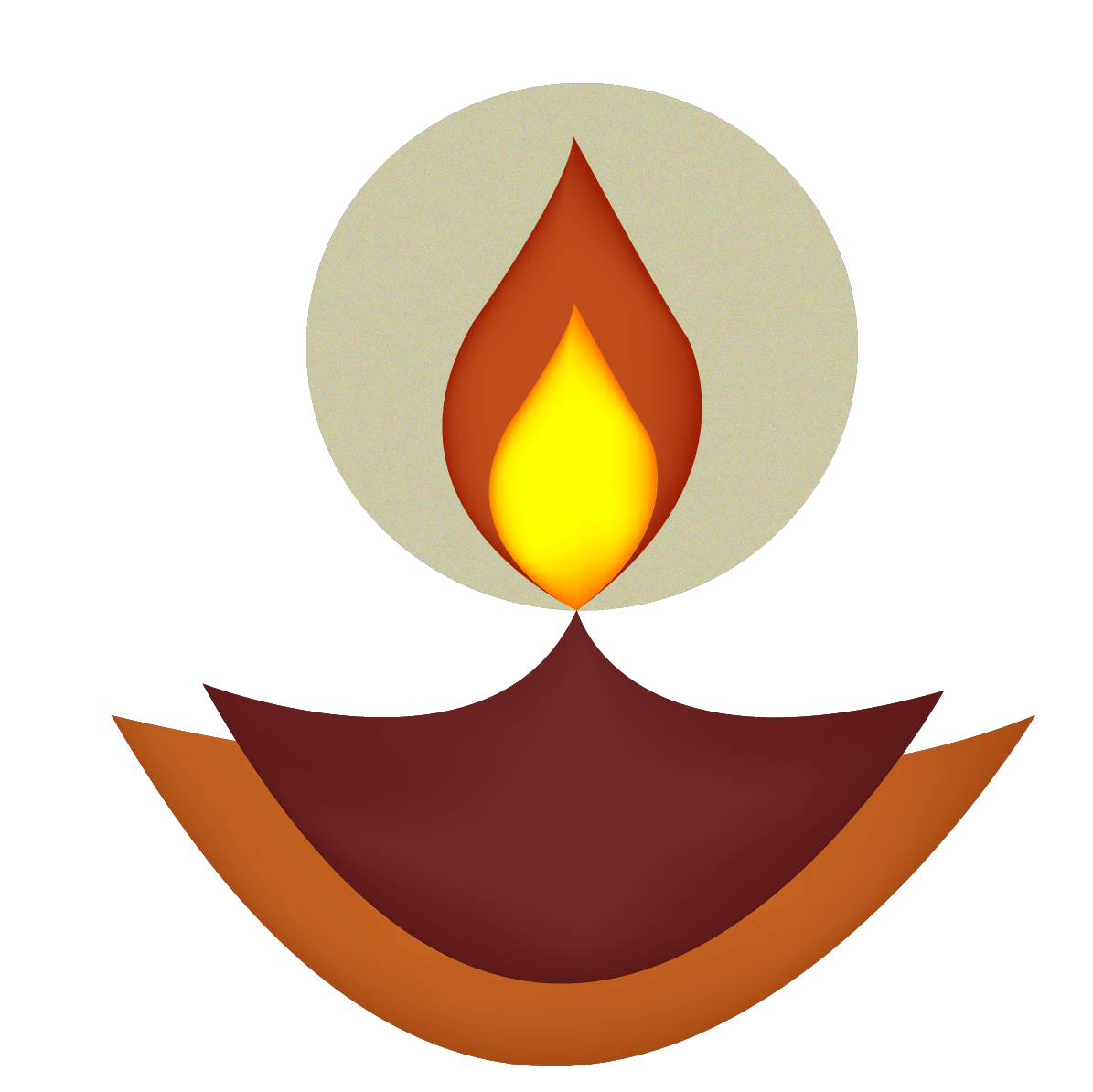 INDIVIDUAL PLAN of STUDYThe IPS is not only a product, but also a concentrated effort to explore career opportunities that are available and to examine the type of training and aptitudes necessary for any selected career path. With career exploration and careful completion of the IPS components, students should be well on their way to making insightful and purposeful decisions about career goals. The IPS is designedto contain student assessments/inventories that reflect his/her abilities, individual interests, and both academic strengths and weaknesses. It should: 1. State the students’ current career goals and intended postsecondary training2. Contain a current comprehensive 6 year educational plan based on the Kansas Career Clusters Model and Programs of Study, grades 8 through 143. Include any other information that will assist the student in preparing a resumeARTIFACTS for the ARC2 e-PortfolioIt’s All ABOUT YOU!!!________________________________________________________In each one of the four elements, students will be collecting artifacts that showcase their growth from 6th to 8th grade.  Following is the list of artifacts that are REQUIRED for each grade level:Following is the list of CHOICE artifacts that students may also want to include in their ARC2 e-portfolios to showcase who they are professionally. There are no right or wrong answers (artifacts) because this is all about you, the student, and how you sell yourself!  This is your opportunity to plan out your life dreams.ACADEMIC/ACHIEVEMENT CHOICE ARTIFACTS•	Writing assignments (class work or personal)•	List of books read, plays attended, speakers heard, cultural events attended, etc.•	Awards/honors/position of leadership (honor roll, Cardinal Award, etc.)•	Work experience; job skill preparations•	Job shadowing experience & reflection•	Co-curricular (school sports, activities, student council, scholars’ bowl, NationalJunior Honor Society, drama club, intramurals, etc.)•	Student initiated & teacher approved project•	Leadership opportunities•	Other youth organizations (church, 4-H, Scouts, Ladies Community Outreach, etc.)•	Showcase of strengths (out-of-class activities)•	Letter of recommendation•	Photograph of artwork, project, etc. & reflectionRELATIONSHIPS: Personal & Professional CHOICE ARTIFACTS•	Goals that students have set for themselves, can be academic or personal•	Pictures of fellow students, their family and friends, teachers, activities that students are involved inCAREERS: Awareness & Real World Applications CHOICE ARTIFACTS•	Career Cruising Learning Styles Inventory reflection•	Career Cruising Interest Inventory and My Skills reflection•	Any information students wish to include about what they want to be in the future•	Students can write about what their dream for their future job might be•	Job application•	career fair reflection (limit 1) •	Current jobs such as babysitting, chores at home, etc.•	Job shadowing•	Working in the concession stand, being a sports team manager or an office aideCOMMUNITY: School Involvement & Service Learning CHOICE ARTIFACTS•	What do you do outside of school or in school that helps make your community a great place to be?  What are you doing to make the world a better place?  •	Community Service hours•	Church, 4-H club & any other clubs •	Student Council or National Junior Honor SocietyREQUIRED 8TH GRADE ACADEMIC ARTIFACTSFinal Reflection Paper to be completed in 8th English Language Arts class.  The following questions should be considered in depth with thoughtful reflection:Based on your overall middle school experience, explain how you have grown as a person?    (academically, socially, creatively, and emotionally).2.	Explain three things you learned about yourself during middle school. Are these things represented in your e-Portfolio? If not, why?3.	How did your level of participation in extra-curricular activities and organizations affect your middle school experience? What activities or organizations were particularly important to you? Why? What did you learn from these activities or organizations that you will take with you into the next phase of your life?4.	What was the most valuable experience you had in middle school? What was special about this experience? What kinds of things did you learn from this experience?5.	What advice would you give to incoming 6th graders concerning how to succeed (or survive) in middle school?GRADEELEMENT 1ACADEMICS & ACHIEVEMENTELEMENT 2RELATIONSHIPS Personal& ProfessionalELEMENT 3CAREERS Awareness & Real World ApplicationsELEMENT 4COMMUNITY School Involvement Service LearningGRADEELEMENT 1ACADEMICS & ACHIEVEMENTELEMENT 2RELATIONSHIPS Personal& ProfessionalELEMENT 3CAREERS Awareness & Real World ApplicationsELEMENT 4COMMUNITY School Involvement Service Learning6thGrade2 minimum - must include reflection form for each artifact        #6academics1.  Pictures2.  SMART Goal for 6th grade year          #6relationships1.   Career Cruising Learning Styles Inventory (Connect)2.   Write their aspiration/dream goal & reflection (Connect)          #6careers2 service learning activities – minimum     #6community7thGrade4 minimum - must include reflection form for each artifact        #7academics1.  Pictures2.  SMART Goal for 7th grade year        #7relationships1.  Career Cruising Learning Styles Inventory & Matchmaker Career Development (Connect)2.  Job Application3.  “My Profile” section – GoEnnounce          #7careers2 service learning activities – minimum       #7community8thGrade6 minimum - must include reflection form for each artifact; Must include final reflection paper as one of the 6 artifacts.      #8academics1.  Pictures2.  SMART Goal for 8th grade year       #8relationships1.  Career Cruising Learning Styles Inventory & Matchmaker Career Development (Connect)2.  Job Application3.  “My Profile” section – GoEnnounce          #8careers3 service learning activities – minimum      #8community